Professora: 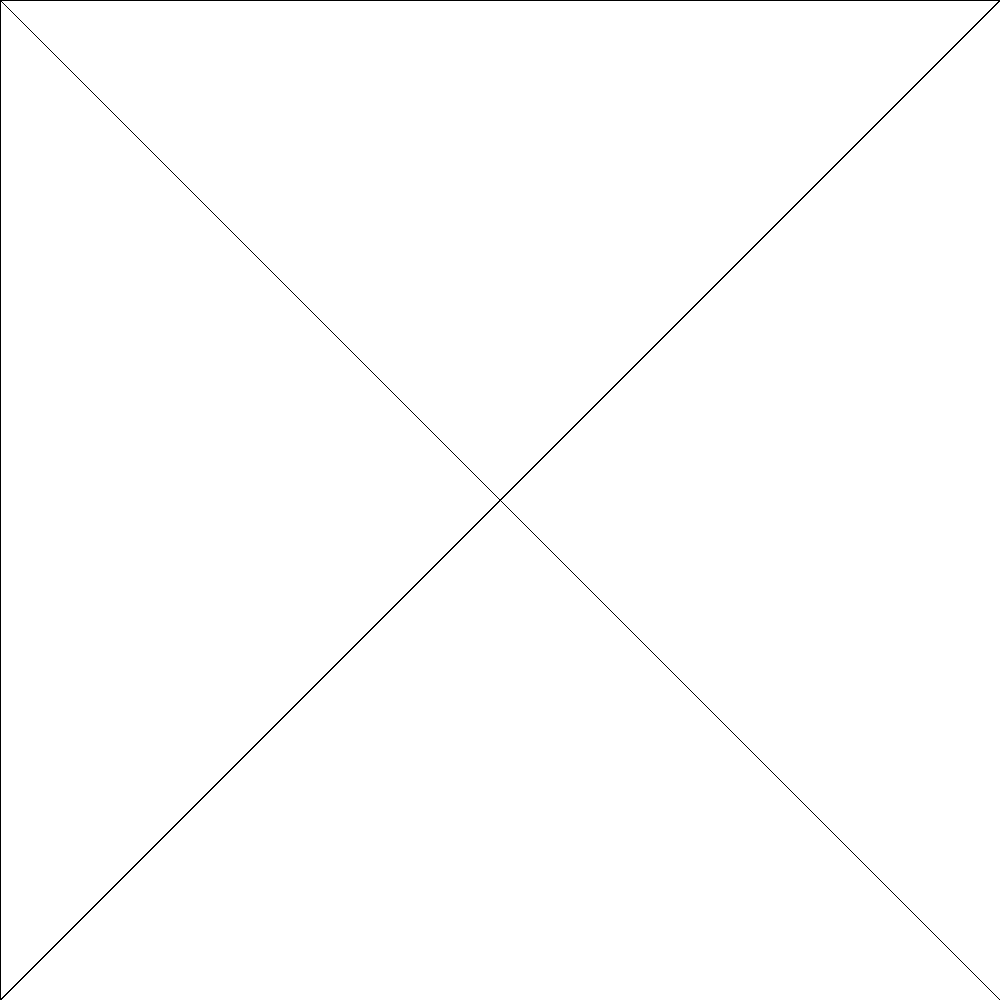 UNIVERSIDADE FEDERAL DA BAHIASUPERINTENDÊNCIA ACADÊMICASECRETARIA GERAL DOS CURSOS PROGRAMA DE DISCIPLINASDISCIPLINASDISCIPLINASDISCIPLINASCÓDIGONOMEIPSB96ESTÁGIO SUPERVISIONADO EM SERVIÇO SOCIAL ICARGA HORÁRIACARGA HORÁRIACARGA HORÁRIACARGA HORÁRIAASSINATURA DO CHEFE DO DEPARTAMENTOANOTPETOTAL51113164h2023.1EMENTAConhecimentos, habilidades e atitudes necessárias à inserção no campo de estágio: mediações éticas, técnicas, e teóricas, bem como referências jurídicas e normativas, contemplando as categorias epistemológicas classe, raça, etnia e gênero. Processos e relações de trabalho pertinentes à dinâmica institucional e ao trabalho do(s) assistente(s) social(is). Estudo da dinâmica institucional, das políticas sociais e do exercício profissional a partir do espaço ocupacional e das condições de trabalho.OBJETIVOS1.Debater e problematizar sobre a relação com o ingresso no mercado de trabalho, para recrutamento e seleção,  como construção de currículo, cartas de candidatura e entrevistas de seleção, sob a perspectiva das relações de raça/etnia, classe e gênero. 2. Preparar o/a estagiário/a para inserção no campo de estágio aprimorando o olhar étnico-racial, de classe e gênero com potencialidades de transversalizar todas as ações.3. Aprimorar a capacidade de análise das relações e processos sociais nos quais estão inseridas as instituições campo de estágio.4. Conhecer e elaborar análises sobre as instituições como campos de execução de políticas sociais, identificando as particularidades do espaço sócio-ocupacional e do trabalho dos/as assistentes sociais.5. Desenvolver exercícios de construção do objeto de investigação/intervenção;CONTEÚDO PROGRAMÁTICOINTRODUÇÃO Reflexão crítica dos princípios ético-políticos no enfrentamento da questão social e apresentação do instrumental  normativo do Estágio Supervisionado em Serviço Social, com base no Regulamento de Ensino de Graduação e Pós-Graduação Stricto Sensu (REGPG), da UFBA, no Código de Ética Profissional, na Lei de Regulamentação da Profissão, Resoluções do CFESS, Política Nacional de Estágio da ABEPSS, bem como Lei Federal nº 11.788/2008.. .   ANÁLISE DE CONJUNTURA, A QUESTÃO SOCIAL E O ESPAÇO SÓCIO-OCUPACIONALBase legal e normativa sobre o Estágio Supervisionado em Serviço Social;Mediações teórico-práticas e relação interdependente entre as três dimensões do trabalho profissional: teórico-metodológico, técnico-operativo e ético-políticoAnálise de Conjuntura;Reflexões sobre o exercício profissional do/a assistente social como trabalhador/a assalariado/a dentro da instituição;Orientações sobre a documentação a ser entregue pelas/os estudantes ao longo do semestre;Orientação sobre a elaboração da análise instituição como documento final do semestre, contendo a compreensão das políticas sociais atendidas pela instituição, programas e projetos desenvolvidos, público atendido, as formas de gestão e de financiamento, bem como todos os itens constantes do documento norteador.. MetodologiaNeste componente curricular o processo de estudo e investigação está predominantemente orientado para a atuação profissional, considerando os interesses e recursos que se disponibilizam nas instituições, bem como a necessidade de conhecimento das demandas e necessidades dos usuários. Assim, o estágio deve ser conduzido como um processo contínuo, em suas dimensões investigativa e interventiva. Favorecendo o desenvolvimento das análises e das construções de objetos de investigação/intervenção, que por sua vez, devem se constituir em fundamentos para a elaboração das propostas de ação. De acordo com as características pedagógicas do Estágio, as reflexões e encaminhamentos devem emergir do diálogo entre os/as supervisores/as acadêmico/a e de campo e o/a estagiário/a, contemplando as diversas dimensões previstas para a contribuição da experiência de estágio na formação profissional.Esta etapa do estágio será realizada através de articulação contínua com as/os supervisoras/os de campo dos estágios, visitas aos campos pela/o supervisor/a acadêmica/o e/ou com as/os estudantes, participação de profissionais na disciplina, aulas expositivas, seminários temáticos, dentre outras formas que permitam conhecimento de processos de trabalho do assistente social em diferentes espaços e políticas sociais.A avaliação deve ser processual, feita por ambos os/as supervisores, considerando o envolvimento dos/as alunos/as nas atividades desenvolvidas em sala e no campo de estágio, de acordo com as atividades previstas no Plano de Estágio e deve contemplar a documentação solicitada: sistematização da caracterização e análise institucional, em consonância com as especificações determinadas pelos/as respectivos/as supervisores/as. Critérios de avaliação: Frequência e participação nas atividades, diário de campo, elaboração de documento com a caracterização e análise institucional, com base em modelo aprovado no Colegiado de Graduação em Serviço Social da UFBA; e, autoavaliação.BIBLIOGRAFIA BÁSICAABEPSS. Política Nacional de Estágio. Brasília, DF: 2009.BRASIL. Código de  ética do/a assistente social. Lei  Nº 8.662/93 de regulamentação da profissão. 10.ed. Brasília: CFESS, 2012.BRASIL. Lei 11.788, de 25 de setembro de 2008. Dispõe sobre o estágio de estudantes. Brasília, 2008._______. Resolução 493/2006. Dispõe sobre as condições éticas e técnicas do exercício profissional do assistente social.Brasília, CFESS, 2006. Disponível em http://www.cfess.org.br, 2011;_______. Resolução 533. Dispõe sobre a fiscalização aos campos de estágio. Brasília, DF, 2008; Disponível em http://www.cfess.org.br ,2011;______. Resolução 569/2010. Dispõe sobre a VEDAÇÃO da realização de terapias associadas ao título e/ou ao exercício profissional do assistente social. Brasília, CFESS: 2010. Disponível em http://www.cfess.org.br , 2011;CFESS/ABEPSS. Serviço Social: direitos sociais e competências profissionais. Brasília: CFESS/ABEPSS, 2009.CFESS. Cartilha Estágio Supervisionado: Meia Formação não garante um direito. Brasília, CFESS: 2013. Disponível em: http://www.cfess.org.br/arquivos/BROCHURACFESS_ESTAGIO-SUPERVISIONADO.pdfCFESS. Atribuições privativas do assistente social em questão. Brasília, CFESS: 2012.CRESS-7a Região. Coletânea de Leis e Resoluções: assistente social, ética e direitos.   4a ed. Rio de janeiro, 2004;FALEIROS, Vicente de Paula. Estratégias em serviço social. 7.ed. São Paulo:Cortez, 2007.IAMAMOTO, Marilda V. Os espaços sócio-ocupacionais do assistente social. In: CFESS/ABEPSS. Serviço Social: direitos sociais e competências profissionais. Brasília: CFESS/ABEPSS, 2009. ______. O Serviço Social na cena contemporânea. In: CFESS/ABEPSS. Serviço Social: direitos sociais e competências profissionais. Brasília: CFESS/ABEPSS, 2009. LEWGOY, Alzira M. B. O estágio supervisionado em serviço social: desafios e estratégias para a articulação entre formação e exercício profissional. Temporalis: Brasília (DF), ano 13, n. 25, p. 63-90, jan./jun. 2013.LUBISCO, N. M. L.; VIEIRA, S. C.; SANTANA, I. V. Manual de estilo acadêmico: monografias, dissertações e teses. 4a ed. Salvador: EDUFBA, 2008MINAYO, Cecília de Souza. Pesquisa Social: teoria, método e criatividade. 4º ed. Petrópolis: Vozes, 1995.MIOTO, Regina Celia Tamaso. Estudos socioeconômicos. In: Serviço Social: direitos sociais e competências profissionais. Brasília: CFESS/ABEPSS, 2009.______________. Orientação e acompanhamento de indivíduos, grupos e famílias. In: Serviço Social: direitos sociais e competências profissionais. Brasília: CFESS/ABEPSS, 2009.PEREIRA, Potyara Amazoneida P. Proteção Social Contemporânea: cui prodest? São Paulo, Serviço Social & Sociedade n. 116, p. 636-651, out./dez. 2013.NETTO, José Paulo. A construção do projeto ético-político do serviço social. In MOTA, Ana Elisabete et al.(Orgs). Serviço social e saúde: formação e trabalho profissional – São Paulo: Cortez; Brasília –DF: OPAS, OMS, Ministério da Saúde, 2008.SAFFIOTI, Heleieth Iara Bongioviani. A mulher na sociedade de classes: mito e realidade. 2.ed. Petrópolis: Vozes, 1979.SANTOS, Claudia Mônica. Na prática a teoria e outra?: mitos e dilemas na relação entre teoria, pratica instrumentos e técnicas no Serviço Social. Rio de Janeiro: Lumen Juris, 2011.SANTOS, C. M. ABREU, Maria Helena E. Os impactos da política nacional de estágio na formação profissional frente a universidade neoliberal. Revista Em Pauta, Rio de Janeiro, julho 2011 – p. 127-142.BIBLIOGRAFIA COMPLEMENTAR ABNT- ASSOCIAÇÃO BRASILEIRA DE NORMAS TÉCNICAS. Informação e documentação- referências – elaboração. NBR 6023. Rio de Janeiro: agosto de 2000. Disponível em www.abnt.org.br, 2011;_______________. Informação e documentação: apresentação de citações em documentações. NBR 10520. Rio de Janeiro: julho de 2001. Disponível em www.abnt.org.br, 2011;ABREU. Marina Maciel; CARDOSO, Franci Gomes. Mobilização social e práticas educativas. In Serviço Social: direitos sociais e competências profissionais. Brasília: CFESS/ABEPSS, 2009.BARROCO, M. L. Ética e Serviço Social: fundamentos ontológicos. 2a ed. São Paulo: Cortez, 2003 BURIOLLA, Marta A. F. O Estágio supervisionado. 5a ed. São Paulo: Cortez, 2008.FALEIROS, Vicente de Paula. Saber profissional e poder institucional. 5ª ed. São Paulo: Cortez, 1997.IAMAMOTO, M. V. O serviço social na contemporaneidade: trabalho e formação profissional. São Paulo: Cortez, 1998.MEC-SESU. CONESS/ Comissão de especialistas de Ensino em Serviço Social. In: ABEPSS. Diretrizes Curricularespara o Curso de Serviço Social. Disponível em:  http://www.cfess.org.br/arquivos/legislacao_diretrizes.pdfMOTA, Ana Elisabete et al.(Orgs). Serviço social e saúde: formação e trabalho profissional – São Paulo: Cortez; Brasília –DF: OPAS, OMS, Ministério da Saúde, 2008.NETTO, José Paulo.  A construção do projeto ético – político do serviço social frente à crise contemporânea. In: CRESS, ABEPSS, CEAD. Capacitação em serviço social. Brasília: CRESS, ABEPSS, CEAD/Unb, 1999. PEREIRA, Potyara A. P. Necessidades humanas: subsídios à crítica dos mínimos sociais – São Paulo: Cortez,2007.SOUZA, Hebert José de. Como se faz análise de conjuntura. Petrópolis: Vozes, 1985. TEIXEIRA, Rodrigo e TEIXEIRA, Leile. A supervisão acadêmica de estágio em questão. Campinas, SP v.14, n. 2 (20), p. Serv. Soc. & Saúde. jul./dez. 2015. APROVAÇÃO PELA COORDENAÇÃO ACADÊMICA:DATA:  /   /                            COORDENADORA: